АДМИНИСТРАЦИЯМУНИЦИПАЛЬНОГО РАЙОНА МУНИЦИПАЛЬНОГО ОБРАЗОВАНИЯ«НИЖНЕУДИНСКИЙ РАЙОН»ПОСТАНОВЛЕНИЕот 19 мая 2015 года № 77О ВНЕСЕНИИ ИЗМЕНЕНИЙ В ВЕДОМСТВЕННУЮ ЦЕЛЕВУЮПРОГРАММУ МУНИЦИПАЛЬНОГО ОБРАЗОВАНИЯ«НИЖНЕУДИНСКИЙ РАЙОН» «РАЗВИТИЕ УЧРЕЖДЕНИЙ ДОПОЛНИТЕЛЬНОГО ОБРАЗОВАНИЯ ДЕТЕЙ» НА 2015 - 2017 ГОДЫ»С целью повышения качества предоставления образовательных услуг, создания условий для выявления и поддержки талантливых детей в системе дополнительного образования муниципального образования «Нижнеудинский район», руководствуясь п. 11 ч. 1 ст. 15 Федерального закона от 06.10.2003 года № 131 – ФЗ «Об общих принципах организации местного самоуправления в Российской Федерации», ст. 179.3 Бюджетного кодекса Российской Федерации, ст. ст. 21, 45 Устава муниципального образования «Нижнеудинский район», Порядком разработки, реализации и оценки эффективности муниципальных и ведомственных целевых программ муниципального образования «Нижнеудинский район», утвержденным постановлением администрации муниципального района муниципального образования «Нижнеудинский район» от 04.02.2014 года № 32, администрация муниципального района муниципального образования «Нижнеудинский район» постановляет:1. В ведомственную целевую программу муниципального образования «Нижнеудинский район» «Развитие учреждений дополнительного образования детей» на 2015 - 2017 годы», утвержденную постановлением администрации муниципального района муниципального образования «Нижнеудинский район» от 22.09.2014 года № 196, внести следующие изменения:1) строку «Объемы и источники финансирования» Паспорта Программы изложить в следующей редакции:Раздел IV «ПЕРЕЧЕНЬ ПРОГРАММНЫХ МЕРОПРИЯТИЙ» изложить в следующей редакции:В случае неполного финансирования Программы приоритетными к проведению являются мероприятия по задаче 1 и задаче 3.»;раздел VI «ОЦЕНКА ЭФФЕКТИВНОСТИ ПРОГРАММЫ» изложить в следующей редакции:«Управление по культуре:осуществляет текущий контроль за реализацией Программы в целом и несет ответственность за эффективность реализации Программы;несет ответственность за результативность использования бюджетных средств, достоверность предоставляемой отчетности;ежегодно в срок до 1 апреля текущего года организует представление в управление по промышленности и экономике администрации муниципального района муниципального образования "Нижнеудинский район" отчет о реализации Программы за истекший финансовый год.В качестве целевых индикаторов эффективности Программы определены следующие показатели:Эффективность реализации Программы оценивается через соотнесение степени достижения целевых показателей Программы к уровню ее финансирования и определяется по формуле: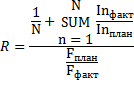 где,R – интегральный показатель эффективности;N – общее количество целевых показателей;I – значение целевого показателя (фактическое, плановое), ед.изм.;F – сумма финансирования по Программе, тыс.руб.Программа считается эффективной при значении интегрального показателя эффективности больше или равно единице.Заключение об эффективности Программы готовит управление по промышленности и экономике администрации муниципального района муниципального образования "Нижнеудинский район".».2. Настоящее постановление подлежит официальному опубликованию в печатном средстве массовой информации «Вестник Нижнеудинского района».3. Контроль за исполнением настоящего постановления возложить на заместителя мэра по социально-культурным вопросам А.А. Крупенева.Мэр муниципального образования «Нижнеудинский район» С.М. ХудоноговОбъемы и источники финансированияФинансирование Программы осуществляется из бюджета муниципального образования «Нижнеудинский район» (далее - бюджет района) и составляет:Объем финансирования Программы ежегодно уточняется при формировании бюджета района исходя из возможностей бюджета района на соответствующий финансовый год и затрат на реализацию Программы№ строкиЗадачи, целевые индикаторы, показатели результативности реализации ПрограммыСрок реализации мероприятий ПрограммыОбъем финансирования, тыс.руб.Объем финансирования, тыс.руб.Исполни-тель меропри-ятия Програм-мы№ строкиЗадачи, целевые индикаторы, показатели результативности реализации ПрограммыСрок реализации мероприятий ПрограммыФинансо-вые средства, всего В том числе МБИсполни-тель меропри-ятия Програм-мы1234561Задача 1. Организация мероприятий по приведению учреждений к нормам и требованиям стандартов качества оказания образовательных услугЗадача 1. Организация мероприятий по приведению учреждений к нормам и требованиям стандартов качества оказания образовательных услугЗадача 1. Организация мероприятий по приведению учреждений к нормам и требованиям стандартов качества оказания образовательных услугЗадача 1. Организация мероприятий по приведению учреждений к нормам и требованиям стандартов качества оказания образовательных услугЗадача 1. Организация мероприятий по приведению учреждений к нормам и требованиям стандартов качества оказания образовательных услуг2Всего по задаче 12015-2017 гг.818,0818,0Школы искусств2Всего по задаче 12015 г.343,0343,0Школы искусств2Всего по задаче 12016 г.215,0215,0Школы искусств2Всего по задаче 12017 г.260,0260,0Школы искусств3Мероприятия по приведению учреждений к нормам и требованиям стандартов качества оказания образовательных услуг2015-2017 гг.818,0818,0Школы искусств3Мероприятия по приведению учреждений к нормам и требованиям стандартов качества оказания образовательных услуг2015 г.343,0343,0Школы искусств3Мероприятия по приведению учреждений к нормам и требованиям стандартов качества оказания образовательных услуг2016 г.215,0215,0Школы искусств3Мероприятия по приведению учреждений к нормам и требованиям стандартов качества оказания образовательных услуг2017 г.260,0260,0Школы искусств4Задача 2. Повышение уровня профессионального мастерства и престижа профессии в педагогических коллективах учрежденийЗадача 2. Повышение уровня профессионального мастерства и престижа профессии в педагогических коллективах учрежденийЗадача 2. Повышение уровня профессионального мастерства и престижа профессии в педагогических коллективах учрежденийЗадача 2. Повышение уровня профессионального мастерства и престижа профессии в педагогических коллективах учрежденийЗадача 2. Повышение уровня профессионального мастерства и престижа профессии в педагогических коллективах учреждений5Всего по задаче 22015-2017 гг.890,0890,0Управле-ние по культуре,  школы искусств5Всего по задаче 22015 г.470,0470,0Управле-ние по культуре,  школы искусств5Всего по задаче 22016 г.210,0210,0Управле-ние по культуре,  школы искусств5Всего по задаче 22017 г.210,0210,0Управле-ние по культуре,  школы искусств6Организация семинаров и мастер-классов для педагогов и административно-управленческого персонала2015-2017 гг.130,0130,0Управле-ние по культуре,  школы искусств6Организация семинаров и мастер-классов для педагогов и административно-управленческого персонала2015 г.30,030,0Управле-ние по культуре,  школы искусств6Организация семинаров и мастер-классов для педагогов и административно-управленческого персонала2016 г.50,050,0Управле-ние по культуре,  школы искусств6Организация семинаров и мастер-классов для педагогов и административно-управленческого персонала2017 г.50,050,0Управле-ние по культуре,  школы искусств7Конкурс на лучшее учреждение дополнительного образования детей2015-2017 гг.570,0570,0Управле-ние по культуре7Конкурс на лучшее учреждение дополнительного образования детей2015 г.410,0410,0Управле-ние по культуре7Конкурс на лучшее учреждение дополнительного образования детей2016 г.80,080,0Управле-ние по культуре7Конкурс на лучшее учреждение дополнительного образования детей2017 г.80,080,0Управле-ние по культуре8Конкурс на лучшего преподавателя школы искусств2015-2017 гг.100,0100,0Управле-ние по культуре8Конкурс на лучшего преподавателя школы искусств2015 г.0,00,0Управле-ние по культуре8Конкурс на лучшего преподавателя школы искусств2016 г.50,050,0Управле-ние по культуре8Конкурс на лучшего преподавателя школы искусств2017 г.50,050,0Управле-ние по культуре9Поощрение выдающихся деятелей сферы искусств2015-2017 гг.90,090,0Управле-ние по культуре9Поощрение выдающихся деятелей сферы искусств2015 г.30,030,0Управле-ние по культуре9Поощрение выдающихся деятелей сферы искусств2016 г.30,030,0Управле-ние по культуре9Поощрение выдающихся деятелей сферы искусств2017 г.30,030,0Управле-ние по культуре10Задача 3. Организация мероприятий направленных на выявление и поощрение талантливых детейЗадача 3. Организация мероприятий направленных на выявление и поощрение талантливых детейЗадача 3. Организация мероприятий направленных на выявление и поощрение талантливых детейЗадача 3. Организация мероприятий направленных на выявление и поощрение талантливых детейЗадача 3. Организация мероприятий направленных на выявление и поощрение талантливых детей11Всего по задаче 3 2015-2017 гг.351,0351,0Управле-ние по культуре11Всего по задаче 3 2015 г.96,096,0Управле-ние по культуре11Всего по задаче 3 2016 г.125,0125,0Управле-ние по культуре11Всего по задаче 3 2017 г.130,0130,0Управле-ние по культуре12Ежегодная церемония чествования лауреатов и дипломантов международных, всероссийских и региональных конкурсов и фестивалей в области культуры и искусства2015-2017 гг.175,0175,0Управле-ние по культуре12Ежегодная церемония чествования лауреатов и дипломантов международных, всероссийских и региональных конкурсов и фестивалей в области культуры и искусства2015 г.40,040,0Управле-ние по культуре12Ежегодная церемония чествования лауреатов и дипломантов международных, всероссийских и региональных конкурсов и фестивалей в области культуры и искусства2016 г.65,065,0Управле-ние по культуре12Ежегодная церемония чествования лауреатов и дипломантов международных, всероссийских и региональных конкурсов и фестивалей в области культуры и искусства2017 г.70,070,0Управле-ние по культуре13Стипендии мэра Нижнеудинского района для одаренных детей за достижения в области культуры и искусства2015-2017 гг.176,0176,0Управле-ние по культуре13Стипендии мэра Нижнеудинского района для одаренных детей за достижения в области культуры и искусства2015 г.56,056,0Управле-ние по культуре13Стипендии мэра Нижнеудинского района для одаренных детей за достижения в области культуры и искусства2016 г.60,060,0Управле-ние по культуре13Стипендии мэра Нижнеудинского района для одаренных детей за достижения в области культуры и искусства2017 г.60,060,0Управле-ние по культуре14Всего по Программе2015-2017 гг.2 059,02 059,0Управле-ние по культуре14Всего по Программе2015 г.909,0909,0Управле-ние по культуре14Всего по Программе2016 г.550,0550,0Управле-ние по культуре14Всего по Программе2017 г.600,0600,0Управле-ние по культуре№ строкиЗадачи, целевые индикаторы, показатели результативности реализации ПрограммыЗначения затрат и целевых индикаторов, показателей результативности реализации ПрограммыЗначения затрат и целевых индикаторов, показателей результативности реализации ПрограммыЗначения затрат и целевых индикаторов, показателей результативности реализации ПрограммыЗначения затрат и целевых индикаторов, показателей результативности реализации ПрограммыЗначения затрат и целевых индикаторов, показателей результативности реализации ПрограммыЗначения затрат и целевых индикаторов, показателей результативности реализации ПрограммыЗначения затрат и целевых индикаторов, показателей результативности реализации ПрограммыЗначения затрат и целевых индикаторов, показателей результативности реализации ПрограммыЗначения затрат и целевых индикаторов, показателей результативности реализации Программы№ строкиЗадачи, целевые индикаторы, показатели результативности реализации Программы2015 год2015 год2015 год2016 год2016 год2016 год2017 год2017 год2017 год№ строкиЗадачи, целевые индикаторы, показатели результативности реализации ПрограммыОбъ-емы фи-нан-си-рова-ния, тыс.руб.Пла-но-вое зна-че-ние це-ле-вого ин-дикатораЭф-фек-тив-нос-тьОбъ-емы фи-нан-сиро-ваниятыс.руб.Пла-но-вое зна-че-ние целевого ин-дикатораЭф-фек-тив-нос-тьОбъ-емы фи-нан-сиро-вания тыс.руб.Пла-но-вое зна-че-ние целевого ин-дикатораЭф-фек-тив-нос-ть12345678910111Задача 1. Организация мероприятий по приведению учреждений к нормам и требованиям стандартов качества оказания образовательных услугЗадача 1. Организация мероприятий по приведению учреждений к нормам и требованиям стандартов качества оказания образовательных услугЗадача 1. Организация мероприятий по приведению учреждений к нормам и требованиям стандартов качества оказания образовательных услугЗадача 1. Организация мероприятий по приведению учреждений к нормам и требованиям стандартов качества оказания образовательных услугЗадача 1. Организация мероприятий по приведению учреждений к нормам и требованиям стандартов качества оказания образовательных услугЗадача 1. Организация мероприятий по приведению учреждений к нормам и требованиям стандартов качества оказания образовательных услугЗадача 1. Организация мероприятий по приведению учреждений к нормам и требованиям стандартов качества оказания образовательных услугЗадача 1. Организация мероприятий по приведению учреждений к нормам и требованиям стандартов качества оказания образовательных услугЗадача 1. Организация мероприятий по приведению учреждений к нормам и требованиям стандартов качества оказания образовательных услугЗадача 1. Организация мероприятий по приведению учреждений к нормам и требованиям стандартов качества оказания образовательных услуг2Отсутствие неисполненных предписаний надзорных органов к нормам и требованиям стандартов качества оказания образовательных услуг, при отсутствии предписаний значение целевого индикатора равно 1 в иных случаях значение целевого индикатора равно 0343,01343215,01215260,012603Задача 2. Повышение уровня профессионального мастерства и престижа профессии в педагогических коллективах учрежденийЗадача 2. Повышение уровня профессионального мастерства и престижа профессии в педагогических коллективах учрежденийЗадача 2. Повышение уровня профессионального мастерства и престижа профессии в педагогических коллективах учрежденийЗадача 2. Повышение уровня профессионального мастерства и престижа профессии в педагогических коллективах учрежденийЗадача 2. Повышение уровня профессионального мастерства и престижа профессии в педагогических коллективах учрежденийЗадача 2. Повышение уровня профессионального мастерства и престижа профессии в педагогических коллективах учрежденийЗадача 2. Повышение уровня профессионального мастерства и престижа профессии в педагогических коллективах учрежденийЗадача 2. Повышение уровня профессионального мастерства и престижа профессии в педагогических коллективах учрежденийЗадача 2. Повышение уровня профессионального мастерства и престижа профессии в педагогических коллективах учрежденийЗадача 2. Повышение уровня профессионального мастерства и престижа профессии в педагогических коллективах учреждений4Количество педагогов и административно-управленческого персонала школ искусств, ежегодно принимающих участие в семинарах, мастер-классах и конкурсах профессионального мастерства, участников470,0509,4210,0703,0210,0902,35Задача 3. Организация мероприятий, направленных на выявление и поощрение талантливых детейЗадача 3. Организация мероприятий, направленных на выявление и поощрение талантливых детейЗадача 3. Организация мероприятий, направленных на выявление и поощрение талантливых детейЗадача 3. Организация мероприятий, направленных на выявление и поощрение талантливых детейЗадача 3. Организация мероприятий, направленных на выявление и поощрение талантливых детейЗадача 3. Организация мероприятий, направленных на выявление и поощрение талантливых детейЗадача 3. Организация мероприятий, направленных на выявление и поощрение талантливых детейЗадача 3. Организация мероприятий, направленных на выявление и поощрение талантливых детейЗадача 3. Организация мероприятий, направленных на выявление и поощрение талантливых детейЗадача 3. Организация мероприятий, направленных на выявление и поощрение талантливых детей6Количество учащихся школ искусств ежегодно занимающих призовые места (лауреат, дипломант) на международных, всероссийских и региональных конкурсах и фестивалях в области культуры и искусства, лауреатов и дипломантов96,01900,51125,02200,57130,02500,52